EVB MoVDruh:ElektrodaNormy:Normy:Normy:Normy:NormaČísloOznačeníAWSA 5.5E 80 18 GDIN8575E MoV B 20+EN1599E MoV B 42ISO3580E 0.5 CrMoV B 20JUSC.H3.015E 0.5 CrMoV B 20Certifikace/klasifikace:Certifikace/klasifikace:Certifikace/klasifikace:UDTPoloha svařování: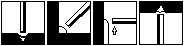 Fyzikální hodnoty:Obal/náplňbázickýTeplota sušení400/1hDifuzní vodík< 5 ml/100 g svarového kovuSvařovací proud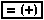 Použití pro:NízkolegovanéŽáropevnéTypické chemické složení v %:C0.08Si0.50Mn0.80Cr0.45Mo1.00V0.35